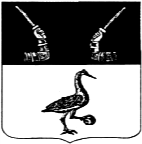 Администрация муниципального образованияПриозерский муниципальный район Ленинградской областиП О С Т А Н О В Л Е Н И Еот   августа 2019 года   №   _____В соответствии с пунктом 13 статьи 155 и статьей 156 Жилищного кодекса Российской Федерации, соглашением № 13 от 14 декабря 2018 года между администрацией муниципального образования Приозерский муниципальный район и администрацией  муниципального образования Кузнечнинское городское  поселение  по передаче полномочий по установлению платы за жилое помещение  для населения, решениями собраний собственников жилых помещений многоквартирных домов муниципального образования  Кузнечнинское городское  поселение, Уставом  муниципального образования Приозерский муниципальный район Ленинградской области, администрация муниципального образования Приозерский муниципальный район Ленинградской области ПОСТАНОВЛЯЕТ:1. Установить размер платы за содержание жилого помещения в многоквартирных  домах  для нанимателей жилых помещений по договорам социального найма или по договорам найма жилого помещения муниципального жилищного фонда, расположенного на территории муниципального образования   Кузнечнинское городское  поселение  (Приложение).2.  Отделу по информации, печати, телекоммуникациям, общественным и внешним связям настоящее постановление разместить на официальном сайте администрации муниципального образования Приозерский муниципальный  район Ленинградской области и опубликовать в средствах массовой информации.3. Настоящее постановление вступает в силу с даты опубликования и распространяется на правоотношения, возникшие с 01.08.2019.4. Контроль за исполнением настоящего постановления возложить на заместителя главы администрации по городскому и жилищно-коммунальному хозяйству Глумилину Н.В. Глава   администрации                                                                                               А.Н. Соклаков Разослано: дело-2, ОКХ-1, КФ-1, поселения-1, УО - 1,  АО «ЕИРЦ ЛО» -1, ОИПТОиВС – 1; районная библиотека.-1, СМИ-1.Приложение Размер платы за содержание жилого помещения для нанимателей жилых помещений по договорам социального найма и договорам найма жилых помещений муниципального жилищного фонда по  муниципальному  образованию  Кузнечнинское городское  поселение Управляющая организация  ООО «Кузнечное сервис»Об установлении  размера платы за содержание жилого помещения для нанимателей жилых помещений по договорам социального найма и договорам найма жилых помещений муниципального жилищного фонда по  муниципальному  образованию  Кузнечнинское городское  поселение№ п/пАдресСодержание жилого помещения (руб./кв.м)№ п/пАдресСодержание жилого помещения (руб./кв.м)пгт. Кузнечное1ул. Гагарина, д. 217,672ул. Гагарина, д. 420,483ул. Гагарина, д. 721,914ул. Гагарина, д. 821,315ул. Пионерская, д. 117,796ул. Пионерская, д. 320,117ул. Пионерская, д. 1221,048ул. Пионерская, д. 1421,559Приозерское шоссе, д. 119,5510Приозерское шоссе, д. 718,9211Приозерское шоссе, д. 919,5712Приозерское шоссе, д. 1419,3513Приозерское шоссе, д. 1617,9614Приозерское шоссе, д. 1719,1015ул. Юбилейная, д. 217,9416ул. Юбилейная, д. 325,5917ул. Юбилейная, д. 420,6918ул. Юбилейная, д. 519,5619ул. Юбилейная, д. 721,9120ул. Юбилейная, д. 920,0121ул. Юбилейная, д. 1020,4722ул. Юбилейная, д. 1119,2123ул. Юбилейная, д. 1221,83